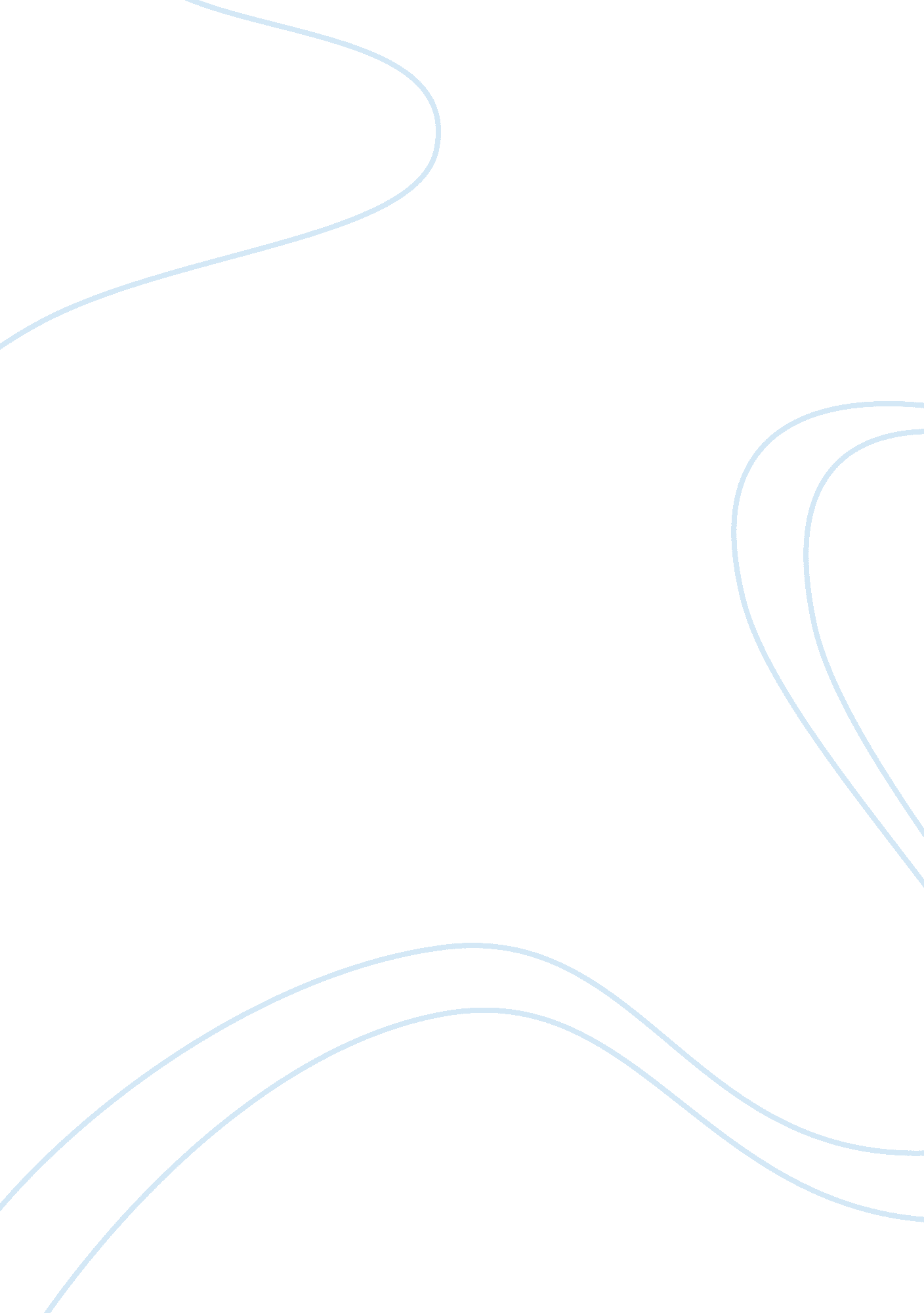 School of medicineEducation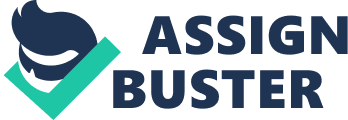 I would volunteer in research and contribute towards enhancing medical knowledge at SOM. 
My head is on my shoulder and I am really dedicated, I would love to serve the SOM student body. I will ensure that I give my best and I am not someone who expects things in return, which is another quality which I can be proud of. 
Change is the only thing that is permanent in life and I am completely aware of this, I believe in promoting diversity and I will do everything within my reach to ensure that diversity is well promoted. 
Lastly, I respect everyone which is arguably my best quality. I will respect my peers and I will make a sincere effort to learn as much as I can from their experience and knowledge. 